 Mrs. Munsey’s Classroom News             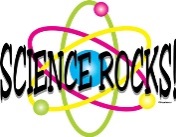 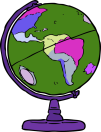 hmunsey@gilesk12.net – 626-7281 – hmunsey@weebly.com Mrs. Munsey’s Classroom News             hmunsey@gilesk12.net – 626-7281 – hmunsey@weebly.com(Week of September 23, 2019)(Week of September 23, 2019)Notes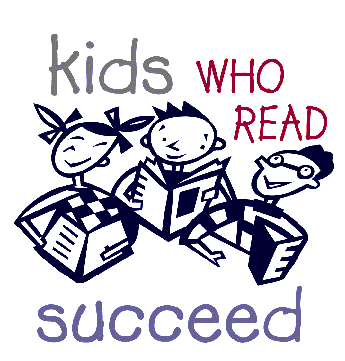 What We Are Learning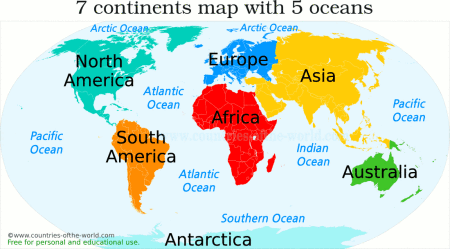 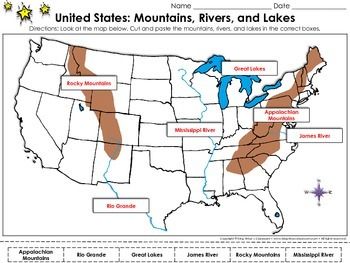 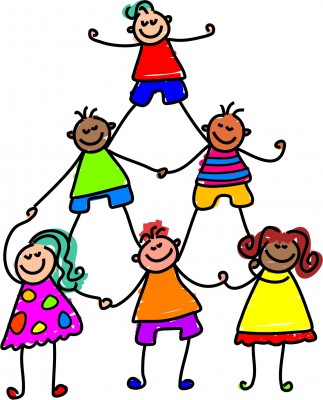 UPCOMING EVENTS